Hands On Therapeutics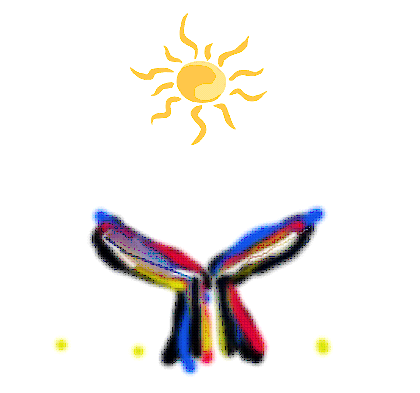 Patient Health QuestionnairePatient Name:___________________________________________________________ Date:_______________________________When did you first notice your symptoms?______________________________________________________What do you think caused your pain:Trauma______________________________		b. Activity________________________________      c. Chronic Injury:__________________________     	d. Other:__________________________________Activity Level:	Sedentary		Mildly Active		Moderately Active	Very ActiveIn general, would you say your overall health right now is…Excellent	          b. Very good               c. Good              d. Fair           e. PoorWho have you seen for your current symptoms?No one				f.    Orthopedic Surgeon		k.    Kinesiologist Dr. Yadava			g.    Rheumatologist		l.     Acupuncturist Primary Care Doctor		h.    Physical Therapist.     	m.   Naturopath Osteopath			i.    Chiropractor			p.    Mental Health Professional Nerologist/Neurosurgeon	j.    Massage Therapist		o.    Personal Trainer			What tests have you had done for your symptoms and when were they done? X-rays-Date________________________________		d. MRI-Date____________________________CT scan-Date______________________________	   	e. Electrodiagnostic-Date__________________________Other:___________________________________________________________________________________________________________What treatment did you receive and when (date beside the treatment)Medication ______________		d. Bodywork__________________		g. Surgery___________________Injections______________		e.  Therapeutics Exercise______________	h. General Exercise/trainerSurgery _______________		f.  Other:_____________________________________________________________________________ Have you had similar symptoms in the past?   Yes     No    (If no skip to question 11)When was your first episode?____________________________________________________________    How many reoccurrences have you had?_______________________________________________ How long do they usually last?___________________________________________________________ Please describe your orthopedic history:Headaches_____________________________N/A		f. Back________________________________________N/ANeck___________________________________N/A		g. Hip_________________________________________N/AShoulder_______________________________N/A		h. Knee_______________________________________N/A Elbow_________________________________N/A		i. Foot/Ankle_________________________________N/AWrist/Hand____________________________N/A		Describe past medical history:Epilepsy	e. Cancer		i. Diabetes			m. High blood pressureGastric ulcers	f.  Vertigo		j. Rheumatic Condition		n Immunodeficiency DiseasePacemaker   	g. Depression		k. Emphysema/bronchitis	o. Thyroid diseaseStroke            	h. Heart disease		l. skin conditions                            (Please comment on any illness checked above or write down any other conditions.)________________________________________________________________________________________________________________________________________________________________________________Please list all surgeries and dates:______________________________________________________ c. ______________________________________________________________________________________________________________  d. _________________________________________________________Please list your current medications:Medication_______________________________________ Condition prescribed for_____________________________________________Medication_______________________________________ Condition prescribed for_____________________________________________Medication_______________________________________ Condition prescribed for_____________________________________________Medication_______________________________________ Condition prescribed for_____________________________________________Are you currently involved in an exercise/fitness program?If yes, what kind? (check all that apply)Cardiovascular	ii.    Weight Training	iii.    Walking Program	iv. Yoga/PilatesHow often?5-7 days/week	ii.    3-4 days/week	iii.     0-2 days/weekIs your program self-directed or do you currently see or have seen a personal trainer in the past? Self-directed	ii.   Personal Trainer (current or past )How successful are you with your current exercise program and achieving your goals?    Successful	 ii.   Moderately Successful    	iii.    Not SuccessfulWhat is preventing you from achieving your goals: (check all that apply)____Health             ____Pain          ____Re-injury         ____I don’t know what to do          ____MotivationOccupational History?Profession/Executive		e. TradespersonLaborer				f. StudentOffice/Clerical			g. RetiredHomemaker      If you are not retired, a homemaker, or a student, what is your current work status?Full time			d. UnemployedPart time			e. Off work/Medical leaveSelf-employed			f. Disability Social history:Marital Status:Married                   ii.  Divorced                       iii.  Single                      iv. Widowed Children:No                                ii. Yes How many? Ages?____________________________I live:Alone                          ii. With someonePlease circle your stress level:       Low        1        2        3        4        5        HighHave you ever had massage/body work before? If so, what type and how often? What did you find most beneficial?________________________________________________________________________________________________________
____________________________________________________________________________________________________________________________Do you have any allergies/sensitivities to medications, adhesives, smells, lotions?    YES    NOExplain:_______________________________________________________________________________________________________________________________________________________________________________________________________________________________________________________________________Signature: _______________________________Print Name:_________________________________________Date:____________________